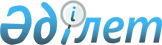 "2016-2018 жылдарға арналған аудандық бюджет туралы" Қармақшы аудандық мәслихатының 2015 жылғы 23 желтоқсандағы № 308 шешіміне өзгерістер мен толықтыру енгізу туралы
					
			Мерзімі біткен
			
			
		
					Қызылорда облысы Қармақшы аудандық мәслихатының 2016 жылғы 22 маусымдағы № 19 шешімі. Қызылорда облысының Әділет департаментінде 2016 жылғы 04 шілдеде № 5552 болып тіркелді. Қолданылу мерзімінің аяқталуына байланысты тоқтатылды      "Қазақстан Республикасының Бюджет кодексі" Қазақстан Республикасының 2008 жылғы 4 желтоқсандағы кодексіне, "Қазақстан Республикасындағы жергілікті мемлекеттік басқару және өзін-өзі басқару туралы" Қазақстан Республикасының 2001 жылғы 23 қаңтардағы Заңының 6-бабының 1-тармағының 1) тармақшасына сәйкес Қармақшы аудандық мәслихаты ШЕШІМ ҚАБЫЛДАДЫ:

      1. "2016-2018 жылдарға арналған аудандық бюджет туралы" Қармақшы аудандық мәслихатының 2015 жылғы 23 желтоқсандағы № 308 шешіміне (нормативтік құқықтық актілердің мемлекеттік тіркеу тізілімінде 5279 нөмірімен тіркелген, аудандық "Қармақшы таңы" газетінің 2016 жылғы 13 қаңтарда жарияланған) мынадай өзгерістер мен толықтыру енгізілсін: 

      1-тармақтың 1), 2) тармақшалары жаңа редакцияда жазылсын:

      "1) кірістер – 8 932 191,8 мың теңге, оның ішінде:

      салықтық түсімдер – 1 110 161 мың теңге;

      салықтық емес түсімдер – 37 334,8 мың теңге;

      негізгі капиталды сатудан түсетін түсімдер – 13 085 мың теңге;

      трансферттер түсімі – 7 771 611 мың теңге;

      2) шығындар – 9 064 752,5 мың теңге;";

      4-тармақтың 1)-4) тармақшалары жаңа редакцияда жазылсын:

      "1) білім беруге – 44 781 мың теңге, оның ішінде жаңадан іске қосылған білім нысандарын ұстауға – 8 816 мың теңге, психологиялық-медициналық-педагогикалық консультациялар кабинеттерін ұстауға – 7 015 мың теңге, патронаттық тәрбиелеу шығындарына – 1 607 мың теңге, жалпы білім беру мектептерінде оқушылардың саны көбеюіне байланысты класс-комплектерін 

      ұлғайтуға – 8 481 мың теңге, оқулықтар мен оқу-әдістемелік кешендермен қамтамасыз етуге – 11 902 мың теңге, 1 сынып оқушыларын оқулықтар мен оқу-әдістемелік кешендермен қамтамасыз етуге – 6 960 мың теңге;

      2) Ұлы Отан соғысының қатысушылары мен мүгедектеріне, Ұлы Отан соғысы жылдарында қаза тапқан жауынгерлердің екінші рет некеге тұрмаған жесірлеріне, Екінші дүниежүзілік соғысы кезінде концлагерлердің жасы кәмелетке толмаған бұрынғы тұтқындарына, Ұлы Отан соғысы жылдарында тылдағы жанқиярлық еңбегі мен әскери міндеттерді мінсіз орындағаны үшін бұрынғы Кеңес Социалистік Республикалар Одағының ордендерімен және медальдарымен марапатталған адамдарға сауықтыруға біржолғы материалдық көмекке – 891 мың теңге;

      3) Ұлы Отан соғысы жылдарында тылда кемінде 6 ай жұмыс істеген адамдарға коммуналдық қызметтердің ақысын төлеу бойынша әлеуметтік көмекке – 33 406 мың теңге;

      4) өңірге қажет мамандықтар бойынша әлеуметтік тұрғыдан халықтық осал тобы қатарынан білім алушы студенттерге әлеуметтік көмек көрсетуге – 28 228 мың теңге;";

      жаңа мазмұндағы 6-6 тармақпен толықтырылсын:

      "6-6. Бейне конференциялық мәжілістерінің байланыс шығындарының орталықтандыруға байланысты 2016 жылға арналған аудандық бюджеттен облыстық бюджетке 525,6 мың теңгені қайтару көзделсін.";

      аталған шешімнің 1, 4, 6, 7-қосымшалары осы шешімнің 1, 2, 3, 4-қосымшаларына сәйкес жаңа редакцияда жазылсын.

      2. Осы шешім алғашқы ресми жарияланған күнінен бастап қолданысқа енгізіледі және 2016 жылдың 1 қаңтарынан бастап туындаған қатынастарға таралады. 

 2016 жылға арналған аудандық бюджет 2016 жылға арналған аудандық бюджеттің бюджеттік инвестицияларды іске асыруға бағытталған бағдарламаларының тізбесі 2016 жылға арналған аудандық бюджеттен жергілікті өзін-өзі басқару органдарына берілетін трансферттердің кенттер, ауылдық округтер арасындағы бөлінісі Кент, ауылдық округ әкімі аппараттарының 2016 жылға арналған бюджеттік бағдарламаларының тізбесі
					© 2012. Қазақстан Республикасы Әділет министрлігінің «Қазақстан Республикасының Заңнама және құқықтық ақпарат институты» ШЖҚ РМК
				
      Қармақшы аудандық 

      мәслихатының кезекті

      3-сессиясының төрағасы, 

       аудандық мәслихаттың хатшысы 

      _________ М. Наятұлы
Қармақшы аудандық мәслихатының 2016 жылғы "22" маусымдағы  №19 шешіміне 1- қосымшаҚармақшы аудандық мәслихатының 2015 жылғы "23" желтоқсандағы №308 шешіміне 1-қосымшаСанаты

Санаты

Санаты

Санаты

Сомасы, мың теңге

Сыныбы

Сыныбы

Сыныбы

Сомасы, мың теңге

Iшкi сыныбы

Iшкi сыныбы

Сомасы, мың теңге

Атауы

Сомасы, мың теңге

1.Кірістер

8932191,8

1

Салықтық түсімдер

1110161

01

Табыс салығы

462085

2

Жеке табыс салығы

462085

03

Әлеуметтiк салық

269768

1

Әлеуметтік салық

269768

04

Меншiкке салынатын салықтар

329152

1

Мүлiкке салынатын салықтар

238603

3

Жер салығы

6003

4

Көлiк құралдарына салынатын салық

84186

5

Бірыңғай жер салығы

360

05

Тауарларға, жұмыстарға және қызметтерге салынатын iшкi салықтар

39447

2

Акциздер

6261

3

Табиғи және басқа да ресурстарды пайдаланғаны үшiн түсетiн түсiмдер

3000

4

Кәсiпкерлiк және кәсiби қызметтi жүргiзгенi үшiн алынатын алымдар

29891

5

Ойын бизнесіне салық

295

07

Басқа да салықтар

47

1

Басқа да салықтар

47

08

Заңдық мәнді іс-әрекеттерді жасағаны және (немесе) оған уәкілеттігі бар мемлекеттік органдар немесе лауазымды адамдар құжаттар бергені үшін алынатын міндетті төлемдер

9662

1

Мемлекеттік баж

9662

2

Салықтық емес түсiмдер

37334,8

01

Мемлекеттік меншіктен түсетін кірістер

3596

5

Мемлекет меншігіндегі мүлікті жалға беруден түсетін кірістер

3544

7

Мемлекеттiк бюджеттен берiлген кредиттер бойынша сыйақылар

52

04

Мемлекеттік бюджеттен қаржыландырылатын, сондай-ақ Қазақстан Республикасы Ұлттық Банкінің бюджетінен (шығыстар сметасынан) қамтылатын және қаржыландырылатын мемлекеттік мекемелер салатын айыппұлдар, өсімпұлдар, санкциялар, өндіріп алулар

2000

1

Мұнай секторы ұйымдарынан түсетiн түсiмдердi қоспағанда, мемлекеттiк бюджеттен қаржыландырылатын, сондай-ақ Қазақстан Республикасы Ұлттық Банкiнiң бюджетiнен (шығыстар сметасынан) ұсталатын және қаржыландырылатын мемлекеттiк мекемелер салатын айыппұлдар, өсiмпұлдар, санкциялар, өндiрiп алулар

2000

06

Өзге де салықтық емес түсiмдер

31738,8

1

Өзге де салықтық емес түсiмдер

31738,8

3

Негізгі капиталды сатудан түсетін түсімдер

13085

03

Жердi және материалдық емес активтердi сату

13085

1

Жерді сату

11085

2

Материалдық емес активтерді сату 

2000

4

Трансферттердің түсімдері

7771611

02

Мемлекеттiк басқарудың жоғары тұрған органдарынан түсетiн трансферттер

7771611

2

Облыстық бюджеттен түсетiн трансферттер

7771611

Функционалдық топ

Функционалдық топ

Функционалдық топ

Функционалдық топ

Сомасы, мың теңге

Бюджеттік бағдарламалардың әкімшісі

Бюджеттік бағдарламалардың әкімшісі

Бюджеттік бағдарламалардың әкімшісі

Сомасы, мың теңге

Бағдарлама

Бағдарлама

Сомасы, мың теңге

Атауы

Сомасы, мың теңге

2.Шығындар

9064752,5

01

Жалпы сипаттағы мемлекеттiк қызметтер

672816,4

112

Аудан (облыстық маңызы бар қала) мәслихатының аппараты

24952

001

Аудан (облыстық маңызы бар қала) мәслихатының қызметін қамтамасыз ету жөніндегі қызметтер

24952

122

Аудан (облыстық маңызы бар қала) әкімінің аппараты

129699,4

001

Аудан (облыстық маңызы бар қала) әкімінің қызметін қамтамасыз ету жөніндегі қызметтер

129479,4

003

Мемлекеттік органның күрделі шығыстары

220

123

Қаладағы аудан, аудандық маңызы бар қала, кент, ауыл, ауылдық округ әкімінің аппараты

310619

001

Қаладағы аудан, аудандық маңызы бар қала, кент, ауыл, ауылдық округ әкімінің қызметін қамтамасыз ету жөніндегі қызметтер

306350

022

Мемлекеттік органның күрделі шығыстары

69

032

Ведомстволық бағыныстағы мемлекеттік мекемелерінің және ұйымдарының күрделі шығыстары

4200

452

Ауданның (облыстық маңызы бар қаланың) қаржы бөлімі

23558

001

Ауданның (облыстық маңызы бар қаланың) бюджетін орындау және коммуналдық меншігін басқару саласындағы мемлекеттік саясатты іске асыру жөніндегі қызметтер 

22237

003

Салық салу мақсатында мүлікті бағалауды жүргізу

1321

453

Ауданның (облыстық маңызы бар қаланың) экономика және бюджеттік жоспарлау бөлімі

23812

001

Экономикалық саясатты, мемлекеттік жоспарлау жүйесін қалыптастыру және дамыту саласындағы мемлекеттік саясатты іске асыру жөніндегі қызметтер

23812

458

Ауданның (облыстық маңызы бар қаланың) тұрғын үй-коммуналдық шаруашылығы, жолаушылар көлігі және автомобиль жолдары бөлімі

22279

001

Жергілікті деңгейде тұрғын үй-коммуналдық шаруашылығы, жолаушылар көлігі және автомобиль жолдары саласындағы мемлекеттік саясатты іске асыру жөніндегі қызметтер

22279

472

Ауданның (облыстық маңызы бар қаланың) құрылыс, сәулет және қала құрылысы бөлімі

50364

040

Мемлекеттік органдардың объектілерін дамыту

50364

493

Ауданың (облыстық маңызы бар қаланың) кәсіпкерлік, өнеркәсіп және туризм бөлімі

19026

001

Жергілікті деңгейде кәсіпкерлікті, өнеркәсіпті және туризмді дамыту саласындағы мемлекеттік саясатты іске асыру жөніндегі қызметтер

19026

801

Ауданның (облыстық маңызы бар қаланың) жұмыспен қамту, әлеуметтік бағдарламалар және азаматтық хал атілерін тіркеу бөлімі

68507

001

Жергілікті деңгейде жұмыспен қамту, әлеуметтік бағдарламалар және азаматтық хал актілерін тіркеу саласындағы мемлекеттік саясатты іске асыру жөніндегі қызметтер

68507

02

Қорғаныс

17392

122

Аудан (облыстық маңызы бар қала) әкімінің аппараты

17392

005

Жалпыға бірдей әскери міндетті атқару шеңберіндегі іс-шаралар

16962

006

Аудан (облыстық маңызы бар қала) ауқымындағы төтенше жағдайлардың алдын алу және оларды жою

430

03

Қоғамдық тәртіп, қауіпсіздік, құқықтық, сот, қылмыстық-атқару қызметі

1025

458

Ауданның (облыстық маңызы бар қаланың) тұрғын үй-коммуналдық шаруашылығы, жолаушылар көлігі және автомобиль жолдары бөлімі

1025

021

Елдi мекендерде жол қозғалысы қауiпсiздiгін қамтамасыз ету

1025

04

Бiлiм беру

6470321

123

Қаладағы аудан, аудандық маңызы бар қала, кент, ауыл, ауылдық округ әкімінің аппараты

904932

004

Мектепке дейінгі тәрбие мен оқыту ұйымдарының қызметін қамтамасыз ету

680347

005

Ауылдық жерлерде балаларды мектепке дейін тегін алып баруды және кері алып келуді ұйымдастыру

8743

041

Мектепке дейінгі білім беру ұйымдарында мемлекеттік білім беру тапсырысын іске асыруға

215842

464

Ауданның (облыстық маңызы бар қаланың) білім бөлімі

5475278

001

Жергілікті деңгейде білім беру саласындағы мемлекеттік саясатты іске асыру жөніндегі қызметтер

28464

003

Жалпы білім беру

3577631

005

Ауданның (облыстық маңызы бар қаланың) мемлекеттік білім беру мекемелер үшін оқулықтар мен оқу-әдiстемелiк кешендерді сатып алу және жеткізу

40746

006

Балаларға қосымша білім беру 

148291

007

Аудандық (қалалалық) ауқымдағы мектеп олимпиадаларын және мектептен тыс іс-шараларды өткiзу

1717

012

Мемлекеттік органның күрделі шығыстары

350

015

Жетім баланы (жетім балаларды) және ата-аналарының қамқорынсыз қалған баланы (балаларды) күтіп-ұстауға қамқоршыларға (қорғаншыларға) ай сайынға ақшалай қаражат төлемі

15317

029

Балалар мен жасөспірімдердің психикалық денсаулығын зерттеу және халыққа психологиялық-медициналық-педагогикалық консультациялық көмек көрсету

9531

040

Мектепке дейінгі білім беру ұйымдарында мемлекеттік білім беру тапсырысын іске асыруға

47889

054

Байқоңыр қаласындағы қазақ тілінде білім беру ұйымдарының қызметін қамтамасыз ету

1588104

067

Ведомстволық бағыныстағы мемлекеттік мекемелерінің және ұйымдарының күрделі шығыстары

15738

068

Халықтың компьютерлік сауаттылығын арттыруды қамтамасыз ету

1500

465

Ауданның (облыстық маңызы бар қаланың) дене шынықтыру және спорт бөлімі 

70573

017

Балалар мен жасөспірімдерге спорт бойынша қосымша білім беру

70573

472

Ауданның (облыстық маңызы бар қаланың) құрылыс, сәулет және қала құрылысы бөлімі

19538

022

Бастауыш, негізгі орта және жалпы орта білім беру объектілерін салу және реконструкциялау

6991

037

Мектепке дейiнгi тәрбие және оқыту объектілерін салу және реконструкциялау

12547

05

Денсаулық сақтау

176

123

Қаладағы аудан, аудандық маңызы бар қала, кент, ауыл, ауылдық округ әкімінің аппараты

176

002

Шұғыл жағдайларда сырқаты ауыр адамдарды дәрігерлік көмек көрсететін ең жақын денсаулық сақтау ұйымына дейін жеткізуді ұйымдастыру

176

06

Әлеуметтiк көмек және әлеуметтiк қамсыздандыру

523070

123

Қаладағы аудан, аудандық маңызы бар қала, кент, ауыл, ауылдық округ әкімінің аппараты

45257

003

Мұқтаж азаматтарға үйінде әлеуметтік көмек көрсету

25918

026

Жергілікті деңгейде халықты жұмыспен қамтуды қамтамасыз ету

19339

464

Ауданның (облыстық маңызы бар қаланың) білім бөлімі

1607

030

Патронат тәрбиешілерге берілген баланы (балаларды) асырап бағу

1607

458

Ауданның (облыстық маңызы бар қаланың) тұрғын үй-коммуналдық шаруашылығы, жолаушылар көлігі және автомобиль жолдары бөлімі

1887

050

Қазақстан Республикасында мүгедектердің құқықтарын қамтамасыз ету және өмір сүру сапасын жақсарту жөніндегі 2012 - 2018 жылдарға арналған іс-шаралар жоспарын іске асыру

1887

801

Ауданның (облыстық маңызы бар қаланың) жұмыспен қамту, әлеуметтік бағдарламалар және азаматтық хал атілерін тіркеу бөлімі

474319

004

Жұмыспен қамту бағдарламасы

14368

006

Ауылдық жерлерде тұратын денсаулық сақтау, білім беру, әлеуметтік қамтамасыз ету, мәдениет, спорт және ветеринар мамандарына отын сатып алуға Қазақстан Республикасының заңнамасына сәйкес әлеуметтік көмек көрсету

23416

007

Тұрғын үйге көмек көрсету

90027

009

Үйден тәрбиеленіп оқытылатын мүгедек балаларды материалдық қамтамасыз ету

3894

010

Мемлекеттік атаулы әлеуметтік көмек 

6345

011

Жергілікті өкілетті органдардың шешімі бойынша мұқтаж азаматтардың жекелеген топтарына әлеуметтік көмек

91109

014

Мұқтаж азаматтарға үйде әлеуметтiк көмек көрсету

49597

016

18 жасқа дейінгі балаларға мемлекеттік жәрдемақылар

106208

017

Мүгедектерді оңалту жеке бағдарламасына сәйкес, мұқтаж мүгедектерді міндетті гигиеналық құралдармен және ымдау тілі мамандарының қызмет көрсетуін, жеке көмекшілермен қамтамасыз ету 

76792

018

Жәрдемақыларды және басқа да әлеуметтік төлемдерді есептеу, төлеу мен жеткізу бойынша қызметтерге ақы төлеу

2679

023

Жұмыспен қамту орталықтарының қызметін қамтамасыз ету

1066

025

Өрлеу жобасы бойынша келісілген қаржылай көмекті енгізу

4000

050

Қазақстан Республикасында мүгедектердің құқықтарын қамтамасыз ету және өмір сүру сапасын жақсарту жөніндегі 2012 - 2018 жылдарға арналған іс-шаралар жоспарын іске асыру

4818

07

Тұрғын үй-коммуналдық шаруашылық

172333

123

Қаладағы аудан, аудандық маңызы бар қала, кент, ауыл, ауылдық округ әкімінің аппараты

129053

007

Аудандық маңызы бар қаланың, кенттің, ауылдың, ауылдық округтің мемлекеттік тұрғын үй қорының сақталуын ұйымдастыру

1474

008

Елді мекендердегі көшелерді жарықтандыру

5107

009

Елді мекендердің санитариясын қамтамасыз ету

8001

011

Елді мекендерді абаттандыру мен көгалдандыру

103011

014

Елді мекендерді сумен жабдықтауды ұйымдастыру

1610

027

Жұмыспен қамту 2020 жол картасы бойынша қалаларды және ауылдық елді мекендерді дамыту шеңберінде объектілерді жөндеу және абаттандыру

9850

458

Ауданның (облыстық маңызы бар қаланың) тұрғын үй-коммуналдық шаруашылығы, жолаушылар көлігі және автомобиль жолдары бөлімі

42381

003

Мемлекеттік тұрғын үй қорының сақталуын ұйымдастыру

752

004

Азаматтардың жекелеген санаттарын тұрғын үймен қамтамасыз ету

3365

015

Елдi мекендердегі көшелердi жарықтандыру

22564

017

Жерлеу орындарын ұстау және туыстары жоқ адамдарды жерлеу

400

049

Көп пәтерлі тұрғын үйлерде энергетикалық аудит жүргізу

300

058

Елді мекендердегі сумен жабдықтау және су бұру жүйелерін дамыту

15000

472

Ауданның (облыстық маңызы бар қаланың) құрылыс, сәулет және қала құрылысы бөлімі

899

004

Инженерлік-коммуникациялық инфрақұрылымды жобалау, дамыту және (немесе) жайластыру

899

08

Мәдениет, спорт, туризм және ақпараттық кеңістiк

502686

123

Қаладағы аудан, аудандық маңызы бар қала, кент, ауыл, ауылдық округ әкімінің аппараты

151434

006

Жергілікті деңгейде мәдени-демалыс жұмыстарын қолдау

151434

455

Ауданның (облыстық маңызы бар қаланың) мәдениет және тілдерді дамыту бөлімі

227302

001

Жергілікті деңгейде тілдерді және мәдениетті дамыту саласындағы мемлекеттік саясатты іске асыру жөніндегі қызметтер

15130

003

Мәдени-демалыс жұмысын қолдау

83556

006

Аудандық (қалалық) кiтапханалардың жұмыс iстеуi

69539

007

Мемлекеттiк тiлдi және Қазақстан халқының басқа да тiлдерін дамыту

524

009

Тарихи-мәдени мұра ескерткіштерін сақтауды және оларға қол жетімділікті қамтамасыз ету

58553

456

Ауданның (облыстық маңызы бар қаланың) ішкі саясат бөлімі

33176

001

Жергілікті деңгейде ақпарат, мемлекеттілікті нығайту және азаматтардың әлеуметтік сенімділігін қалыптастыру саласында мемлекеттік саясатты іске асыру жөніндегі қызметтер

19770

002

Мемлекеттік ақпараттық саясат жүргізу жөніндегі қызметтер

6206

003

Жастар саясаты саласында іс-шараларды іске асыру

4580

006

Мемлекеттік органның күрделі шығыстары

2620

465

Ауданның (облыстық маңызы бар қаланың) дене шынықтыру және спорт бөлімі 

90774

001

Жергілікті деңгейде дене шынықтыру және спорт саласындағы мемлекеттік саясатты іске асыру жөніндегі қызметтер

10462

005

Ұлттық және бұқаралық спорт түрлерін дамыту

12543

006

Аудандық (облыстық маңызы бар қалалық) деңгейде спорттық жарыстар өткiзу

1773

007

Әртүрлi спорт түрлерi бойынша аудан (облыстық маңызы бар қала) құрама командаларының мүшелерiн дайындау және олардың облыстық спорт жарыстарына қатысуы

65996

10

Ауыл, су, орман, балық шаруашылығы, ерекше қорғалатын табиғи аумақтар, қоршаған ортаны және жануарлар дүниесін қорғау, жер қатынастары

170921

462

Ауданның (облыстық маңызы бар қаланың) ауыл шаруашылығы бөлімі

54926

001

Жергілікті деңгейде ауыл шаруашылығы саласындағы мемлекеттік саясатты іске асыру жөніндегі қызметтер

20352

099

Мамандардың әлеуметтік көмек көрсетуі жөніндегі шараларды іске асыру

34574

463

Ауданның (облыстық маңызы бар қаланың) жер қатынастары бөлімі

14936

001

Аудан (облыстық маңызы бар қала) аумағында жер қатынастарын реттеу саласындағы мемлекеттік саясатты іске асыру жөніндегі қызметтер

14936

473

Ауданның (облыстық маңызы бар қаланың) ветеринария бөлімі

101059

001

Жергілікті деңгейде ветеринария саласындағы мемлекеттік саясатты іске асыру жөніндегі қызметтер

22710

006

Ауру жануарларды санитарлық союды ұйымдастыру

3000

007

Қаңғыбас иттер мен мысықтарды аулауды және жоюды ұйымдастыру

2634

008

Алып қойылатын және жойылатын ауру жануарлардың, жануарлардан алынатын өнімдер мен шикізаттың құнын иелеріне өтеу

2700

009

Жануарлардың энзоотиялық аурулары бойынша ветеринариялық іс-шараларды жүргізу

4007

010

Ауыл шаруашылығы жануарларын сәйкестендіру жөніндегі іс-шараларды өткізу

1750

011

Эпизоотияға қарсы іс-шаралар жүргізу

64258

11

Өнеркәсіп, сәулет, қала құрылысы және құрылыс қызметі

93182

472

Ауданның (облыстық маңызы бар қаланың) құрылыс, сәулет және қала құрылысы бөлімі

93182

001

Жергілікті деңгейде құрылыс, сәулет және қала құрылысы саласындағы мемлекеттік саясатты іске асыру жөніндегі қызметтер

93182

12

Көлiк және коммуникация

222953

123

Қаладағы аудан, аудандық маңызы бар қала, кент, ауыл, ауылдық округ әкімінің аппараты

194242

013

Аудандық маңызы бар қалаларда, кенттерде, ауылдарда, ауылдық округтерде автомобиль жолдарының жұмыс істеуін қамтамасыз ету

18223

045

Елді мекендер көшелеріндегі автомобиль жолдарын күрделі және орташа жөндеу

176019

458

Ауданның (облыстық маңызы бар қаланың) тұрғын үй-коммуналдық шаруашылығы, жолаушылар көлігі және автомобиль жолдары бөлімі

28711

023

Автомобиль жолдарының жұмыс істеуін қамтамасыз ету

28711

13

Басқалар

81097

123

Қаладағы аудан, аудандық маңызы бар қала, кент, ауыл, ауылдық округ әкімінің аппараты

48242

040

"Өңірлерді дамыту" Бағдарламасы шеңберінде өңірлерді экономикалық дамытуға жәрдемдесу бойынша шараларды іске асыру

48242

452

Ауданның (облыстық маңызы бар қаланың) қаржы бөлімі

21685

012

Ауданның (облыстық маңызы бар қаланың) жергілікті атқарушы органының резерві 

21685

458

Ауданның (облыстық маңызы бар қаланың) тұрғын үй-коммуналдық шаруашылығы, жолаушылар көлігі және автомобиль жолдары бөлімі

9825

040

"Өңірлерді дамыту" Бағдарламасы шеңберінде өңірлерді экономикалық дамытуға жәрдемдесу бойынша шараларды іске асыру

9825

493

Ауданның (облыстық маңызы бар қаланың) кәсіпкерлік, өнеркәсіп және туризм бөлімі

1345

006

Кәсіпкерлік қызметті қолдау

1345

14

Борышқа қызмет көрсету

52

452

Ауданның (облыстық маңызы бар қаланың) қаржы бөлімі

52

013

Жергілікті атқарушы органдардың облыстық бюджеттен қарыздар бойынша сыйақылар мен өзге де төлемдерді төлеу бойынша борышына қызмет көрсету

52

15

Трансферттер

136728,1

452

Ауданның (облыстық маңызы бар қаланың) қаржы бөлімі

136728,1

006

Нысаналы пайдаланылмаған (толық пайдаланылмаған) трансферттерді қайтару

51540,5

024

Мемлекеттік органдардың функцияларын мемлекеттік басқарудың төмен тұрған деңгейлерінен жоғарғы деңгейлерге беруге байланысты жоғары тұрған бюджеттерге берілетін ағымдағы нысаналы трансферттер

8666,6

452

051

Жергілікті өзін-өзі басқару органдарына берілетін трансферттер

76521

3. Таза бюджеттік кредит беру

52205

Бюджеттік кредиттер

98626

462

Ауданның (облыстық маңызы бар қаланың) ауыл шаруашылығы бөлімі

98626

008

Мамандарды әлеуметтік қолдау шараларын іске асыруға берілетін бюджеттік кредиттер

98626

5

Бюджеттік кредиттерді өтеу

46421

01

Бюджеттік кредиттерді өтеу

46421

1

Мемлекеттік бюджеттен берілген бюджеттік кредиттерді өтеу

46421

4. Қаржы активтерімен жасалатын операциялар бойынша сальдо

0

Қаржы активтерін сатып алу

0

5. Бюджет тапшылығы (профициті)

-184765,7

6. Бюджет тапшылығын қаржыландыру (профицитті пайдалану)

184765,7

7

Қарыздар түсімі

98626

01

Мемлекеттік ішкі қарыздар

98626

2

Қарыз алу келісім-шарттары

98626

16

Қарыздарды өтеу

46421

452

Ауданның (облыстық маңызы бар қаланың) қаржы бөлімі

46421

008

Жергілікті атқарушы органның жоғары тұрған бюджет алдындағы борышын өтеу

46421

8

Бюджет қаражаттарының пайдаланылатын қалдықтары

132560,7

01

Бюджет қаражаты қалдықтары

132560,7

1

Бюджет қаражатының бос қалдықтары

132560,7

Қармақшы аудандық мәслихатының 2016 жылғы "22" маусымдағы  №19 шешіміне 2- қосымшаҚармақшы аудандық мәслихатының 2015 жылғы "23" желтоқсандағы №308 шешіміне 4- қосымшаФункционалдық топ

Функционалдық топ

Функционалдық топ

Функционалдық топ

Сомасы, мың теңге

Бюджеттік бағдарламалардың әкiмшiсi

Бюджеттік бағдарламалардың әкiмшiсi

Бюджеттік бағдарламалардың әкiмшiсi

Сомасы, мың теңге

Бағдарлама

Бағдарлама

Сомасы, мың теңге

Атауы

Сомасы, мың теңге

2.Шығындар

108365

01

Жалпы сипаттағы мемлекеттiк қызметтер

50364

472

Ауданның (облыстық маңызы бар қаланың) құрылыс, сәулет және қала құрылысы бөлімі

50364

040

Мемлекеттік органдардың объектілерін дамыту

50364

04

Бiлiм беру

19538

472

Ауданның (облыстық маңызы бар қаланың) құрылыс, сәулет және қала құрылысы бөлімі

19538

022

Бастауыш, негізгі орта және жалпы орта білім беру объектілерін салу және реконструкциялау

6991

037

Мектепке дейінгі тәрбие және оқыту объектілерін салу және реконструкциялау

12547

07

Тұрғын үй-коммуналдық шаруашылық

38463

458

Ауданның (облыстық маңызы бар қаланың) тұрғын үй-коммуналдық шаруашылығы, жолаушылар көлігі және автомобиль жолдары бөлімі

37564

015

Елді мекендердегі көшелерді жарықтандыру

22564

058

Елді мекендердегі сумен жабдықтау және су бұру жүйелерін дамыту

15000

472

Ауданның (облыстық маңызы бар қаланың) құрылыс, сәулет және қала құрылысы бөлімі

899

004

Инженерлік-коммуникациялық инфрақұрылымды жобалау, дамыту және (немесе) жайластыру

899

Қармақшы аудандық мәслихатының 2016 жылғы "22" маусымдағы  №19 шешіміне 3- қосымшаҚармақшы аудандық мәслихатының 2015 жылғы "23" желтоқсандағы №308 шешіміне 6- қосымшаР/н

Атауы

Салықтар түрлері

Салықтар түрлері

Салықтар түрлері

Салықтар түрлері

Салықтар түрлері

Салықтар түрлері

Барлығы:

Р/н

Атауы

Төлем көзінен салық салынбайтын табыстардан ұсталатын жеке табыс салығы (101202)

Жеке тұлғалардың мүлкіне салынатын салық (104102)

Елдi мекендер жерлерiне жеке тұлғалардан алынатын жер салығы (104302)

Жеке тұлғалардан көлiк құралдарына салынатын салық (104402)

Заңды тұлғалардан көлік құралдарына салынатын салық (104401)

Елді мекендердің жерлеріне жеке тұлғалардан алынатын жер салығын қоспағанда, жер салығы (104309)

Барлығы:

1

2

3

4

5

6

7

8

9

1 

Жосалы кенті

26078

268

497

19057

1081

1131

48112

2

Төретам кенті 

7089

305

295

4364

1491

448

13992

3

Т. Көмекбаев ауылдық округі

4

6

19

462

0

4

495

4

Қуандария ауылдық округі

54

2

23

327

0

2

408

5

Алдашбай Ахун ауылдық округі

38

7

78

298

0

36

457

6

Дауылкөл ауылдық округі

43

11

113

818

73

246

1304

7

Ақжар ауылдық округі

43

15

80

818

0

170

1126

8

Ақтөбе ауылдық округі

57

9

76

998

0

11

1151

9

III-Интернационал ауылдық округі 

682

23

148

2145

134

134

3266

10

Жанажол ауылдық округі

76

36

96

1648

1160

205

3221

11

Иіркөл ауылдық округі

9

4

38

528

0

0

579

12

Жосалы ауылдық округі

232

2

27

461

0

6

728

13

Қармақшы ауылдық округі

56

10

65

779

2

8

920

14

Ақай ауылдық округі

1667

61

211

5165

130

98

7332

Барлығы:

36128

759

1766

37868

4071

2499

83091

Қармақшы аудандық мәслихатының 2016 жылғы "22" маусымдағы  №19 шешіміне 4- қосымшаҚармақшы аудандық мәслихатының 2015 жылғы "23" желтоқсандағы №308 шешіміне 7- қосымшаФункционалдық топ

Функционалдық топ

Функционалдық топ

Функционалдық топ

Функционалдық топ

Сомасы, мың теңге

Бюджеттік бағдарламалардың әкiмшiсi

Бюджеттік бағдарламалардың әкiмшiсi

Бюджеттік бағдарламалардың әкiмшiсi

Бюджеттік бағдарламалардың әкiмшiсi

Сомасы, мың теңге

Бағдарлама

Бағдарлама

Бағдарлама

Сомасы, мың теңге

Кіші бағдарлама 

Кіші бағдарлама 

Сомасы, мың теңге

Атауы

Сомасы, мың теңге

2. Шығындар

1783955

01

Жалпы сипаттағы мемлекеттiк қызметтер 

310619

123

Қаладағы аудан, аудандық маңызы бар қала, кент, ауыл, ауылдық округ әкімінің аппараты

310619

001

Қаладағы аудан, аудандық маңызы бар қала, кент, ауыл, ауылдық округ әкімінің қызметін қамтамасыз ету жөніндегі қызметтер

306350

011

Республикалық бюджеттен берілетін трансферттер есебiнен

61323

Жосалы кенті әкімінің аппараты

12332

Төретам кенті әкімінің аппараты

6829

Қармақшы ауылдық округ әкімінің аппараты

3126

Жосалы ауылдық округ әкімінің аппараты

3625

Иіркөл ауылдық округ әкімінің аппараты

2776

Жаңажол ауылдық округ әкімінің аппараты

4174

ІІІ-Интернационал ауылдық округ әкімінің аппараты

3672

Ақтөбе ауылдық округ әкімінің аппараты

3278

Ақжар ауылдық округ әкімінің аппараты

3781

Дауылкөл ауылдық округ әкімінің аппараты

3977

Алдашбай Ахун ауылдық округ әкімінің аппараты

3017

Қуандария ауылдық округ әкімінің аппараты

2488

Көмекбаев ауылдық округ әкімінің аппараты

3827

Ақай ауылдық округ әкімінің аппараты

4421

015

Жергілікті бюджет қаражаты есебінен

245027

Жосалы кенті әкімінің аппараты

51127

Төретам кенті әкімінің аппараты

23394

Қармақшы ауылдық округ әкімінің аппараты

12226

Жосалы ауылдық округ әкімінің аппараты

13542

Иіркөл ауылдық округ әкімінің аппараты

11289

Жаңажол ауылдық округ әкімінің аппараты

15220

ІІІ-Интернационал ауылдық округ әкімінің аппараты

13422

Ақтөбе ауылдық округ әкімінің аппараты

15444

Ақжар ауылдық округ әкімінің аппараты

17624

Дауылкөл ауылдық округ әкімінің аппараты

14876

Алдашбай Ахун ауылдық округ әкімінің аппараты

11781

Қуандария ауылдық округ әкімінің аппараты

12703

Көмекбаев ауылдық округ әкімінің аппараты

15431

Ақай ауылдық округ әкімінің аппараты

16948

022

Мемлекеттік органның күрделі шығыстары

69

Төретам кенті әкімінің аппараты

69

032

Ведомстволық бағыныстағы мемлекеттік мекемелерінің және ұйымдарының күрделі шығыстары

4200

015

Жергілікті бюджет қаражаты есебінен

4200

Жосалы кенті әкімінің аппараты

4200

04

Білім беру

904932

123

Қаладағы аудан, аудандық маңызы бар қала, кент, ауыл, ауылдық округ әкімінің аппараты

904932

004

Мектепке дейінгі тәрбие мен оқыту ұйымдарының қызметін қамтамасыз ету

680347

011

Республикалық бюджеттен берілетін трансферттер есебiнен

144379

Жосалы кенті әкімінің аппараты

57093

Төретам кенті әкімінің аппараты

10777

Қармақшы ауылдық округ әкімінің аппараты

6668

Жосалы ауылдық округ әкімінің аппараты

3451

Иіркөл ауылдық округ әкімінің аппараты

4338

Жаңажол ауылдық округ әкімінің аппараты

8463

ІІІ-Интернационал ауылдық округ әкімінің аппараты

5345

Ақтөбе ауылдық округ әкімінің аппараты

6214

Ақжар ауылдық округ әкімінің аппараты

5994

Дауылкөл ауылдық округ әкімінің аппараты

7135

Алдашбай Ахун ауылдық округ әкімінің аппараты

4458

Қуандария ауылдық округ әкімінің аппараты

4323

Көмекбаев ауылдық округ әкімінің аппараты

5445

Ақай ауылдық округ әкімінің аппараты

14675

015

Жергілікті бюджет қаражаты есебінен

535968

Жосалы кенті әкімінің аппараты

222501

Төретам кенті әкімінің аппараты

38392

Қармақшы ауылдық округ әкімінің аппараты

21194

Жосалы ауылдық округ әкімінің аппараты

12039

Иіркөл ауылдық округ әкімінің аппараты

14922

Жаңажол ауылдық округ әкімінің аппараты

28110

ІІІ-Интернационал ауылдық округ әкімінің аппараты

15722

Ақтөбе ауылдық округ әкімінің аппараты

20072

Ақжар ауылдық округ әкімінің аппараты

22134

Дауылкөл ауылдық округ әкімінің аппараты

19836

Алдашбай Ахун ауылдық округ әкімінің аппараты

15155

Қуандария ауылдық округ әкімінің аппараты

11946

Көмекбаев ауылдық округ әкімінің аппараты

16065

Ақай ауылдық округ әкімінің аппараты

77880

005

Ауылдық жерлерде балаларды мектепке дейін тегін алып баруды және кері алып келуді ұйымдастыру

8743

011

Республикалық бюджеттен берілетін трансферттер есебiнен

659

Жосалы кенті әкімінің аппараты

132

Төретам кенті әкімінің аппараты

263

Көмекбаев ауылдық округ әкімінің аппараты

132

Ақай ауылдық округ әкімінің аппараты

132

015

Жергілікті бюджет қаражаты есебінен

8084

Жосалы кенті әкімінің аппараты

1206

Төретам кенті әкімінің аппараты

3518

Көмекбаев ауылдық округ әкімінің аппараты

1618

Ақай ауылдық округ әкімінің аппараты

1742

041

Мектепке дейінгі білім беру ұйымдарында мемлекеттік білім беру тапсырысын іске асыруға

215842

011

Республикалық бюджеттен берілетін трансферттер есебiнен

215842

Жосалы кенті әкімінің аппараты

69609

Төретам кенті әкімінің аппараты

66703

Ақай ауылдық округ әкімінің аппараты

79530

05

Денсаулық сақтау

176

123

Қаладағы аудан, аудандық маңызы бар қала, кент, ауыл, ауылдық округ әкімінің аппараты

176

002

Шұғыл жағдайларда сырқаты ауыр адамдарды дәрігерлік көмек көрсететін ең жақын денсаулық сақтау ұйымына дейін жеткізуді ұйымдастыру

176

015

Жергілікті бюджет қаражаты есебінен

176

Жосалы кенті әкімінің аппараты

18

Қармақшы ауылдық округ әкімінің аппараты

3

Жосалы ауылдық округ әкімінің аппараты

27

Иіркөл ауылдық округ әкімінің аппараты

27

Ақжар ауылдық округ әкімінің аппараты

4

Алдашбай Ахун ауылдық округ әкімінің аппараты

11

Көмекбаев ауылдық округ әкімінің аппараты

86

06

Әлеуметтік көмек және әлеуметтік қамсыздандыру

45257

123

Қаладағы аудан, аудандық маңызы бар қала, кент, ауыл, ауылдық округ әкімінің аппараты

45257

003

Мұқтаж азаматтарға үйінде әлеуметтік көмек көрсету

25918

011

Республикалық бюджеттен берілетін трансферттер есебiнен

10034

Жосалы кенті әкімінің аппараты

10034

015

Жергілікті бюджет қаражаты есебінен

15884

Жосалы кенті әкімінің аппараты

15884

026

Жергілікті деңгейде халықты жұмыспен қамтуды қамтамасыз ету

19339

Жосалы кенті әкімінің аппараты

8023

Төретам кенті әкімінің аппараты

2536

Қармақшы ауылдық округ әкімінің аппараты

823

Жосалы ауылдық округ әкімінің аппараты

823

Иіркөл ауылдық округ әкімінің аппараты

823

Жаңажол ауылдық округ әкімінің аппараты

275

ІІІ-Интернационал ауылдық округ әкімінің аппараты

275

Ақтөбе ауылдық округ әкімінің аппараты

823

Ақжар ауылдық округ әкімінің аппараты

823

Дауылкөл ауылдық округ әкімінің аппараты

823

Алдашбай Ахун ауылдық округ әкімінің аппараты

823

Қуандария ауылдық округ әкімінің аппараты

823

Көмекбаев ауылдық округ әкімінің аппараты

823

Ақай ауылдық округ әкімінің аппараты

823

07

Тұрғын үй-коммуналдық шаруашылық

129053

123

Қаладағы аудан, аудандық маңызы бар қала, кент, ауыл, ауылдық округ әкімінің аппараты

129053

007

Аудандық маңызы бар қаланың, кенттің, ауылдың, ауылдық округтің мемлекеттік тұрғын үй қорының сақталуын ұйымдастыру

1474

Жосалы кенті әкімінің аппараты

1474

008

Елді мекендердегі көшелерді жарықтандыру

5107

015

Жергілікті бюджет қаражаты есебінен

5107

Жосалы кенті әкімінің аппараты

2599

Қармақшы ауылдық округ әкімінің аппараты

144

Жосалы ауылдық округ әкімінің аппараты

511

Қуандария ауылдық округ әкімінің аппараты

960

Көмекбаев ауылдық округ әкімінің аппараты

893

009

Елді мекендердің санитариясын қамтамасыз ету

8001

015

Жергілікті бюджет қаражаты есебінен

8001

Жосалы кенті әкімінің аппараты

6801

Қармақшы ауылдық округ әкімінің аппараты

600

Жосалы ауылдық округ әкімінің аппараты

600

011

Елді мекендерді абаттандыру мен көгалдандыру

103011

015

Жергілікті бюджет қаражаты есебінен

103011

Жосалы кенті әкімінің аппараты

57837

Төретам кенті әкімінің аппараты

8286

Қармақшы ауылдық округ әкімінің аппараты

2182

Жосалы ауылдық округ әкімінің аппараты

2370

Иіркөл ауылдық округ әкімінің аппараты

108

Ақтөбе ауылдық округ әкімінің аппараты

9487

Алдашбай Ахун ауылдық округ әкімінің аппараты

17897

Қуандария ауылдық округ әкімінің аппараты

1648

Көмекбаев ауылдық округ әкімінің аппараты

2601

Дауылкөл ауылдық округ әкімінің аппараты

595

014

Елді мекендерді сумен жабдықтауды ұйымдастыру

1610

015

Жергілікті бюджет қаражаты есебінен

1610

Қармақшы ауылдық округ әкімінің аппараты

960

Ақай ауылдық округ әкімінің аппараты

650

027

Жұмыспен қамту 2020 жол картасы бойынша қалаларды және ауылдық елді мекендерді дамыту шеңберінде объектілерді жөндеу және абаттандыру

9850

015

Жергілікті бюджет қаражаты есебінен

9850

Төретам кенті әкімінің аппараты

7844

Ақтөбе ауылдық округ әкімінің аппараты

2006

08

Мәдениет, спорт, туризм және ақпараттық кеңістік

151434

123

Қаладағы аудан, аудандық маңызы бар қала, кент, ауыл, ауылдық округ әкімінің аппараты

151434

006

Жергілікті деңгейде мәдени-демалыс жұмыстарын қолдау

151434

011

Республикалық бюджеттен берілетін трансферттер есебiнен

28954

Төретам кенті әкімінің аппараты

2625

Қармақшы ауылдық округ әкімінің аппараты

3284

Жосалы ауылдық округ әкімінің аппараты

1980

Иіркөл ауылдық округ әкімінің аппараты

1963

Жаңажол ауылдық округ әкімінің аппараты

2169

ІІІ-Интернационал ауылдық округ әкімінің аппараты

1943

Ақтөбе ауылдық округ әкімінің аппараты

2096

Ақжар ауылдық округ әкімінің аппараты

2412

Дауылкөл ауылдық округ әкімінің аппараты

2286

Алдашбай Ахун ауылдық округ әкімінің аппараты

1943

Қуандария ауылдық округ әкімінің аппараты

1903

Көмекбаев ауылдық округ әкімінің аппараты

2067

Ақай ауылдық округ әкімінің аппараты

2283

015

Жергілікті бюджет қаражаты есебінен

122480

Төретам кенті әкімінің аппараты

10760

Қармақшы ауылдық округ әкімінің аппараты

11290

Жосалы ауылдық округ әкімінің аппараты

6204

Иіркөл ауылдық округ әкімінің аппараты

6399

Жаңажол ауылдық округ әкімінің аппараты

10193

ІІІ-Интернационал ауылдық округ әкімінің аппараты

10715

Ақтөбе ауылдық округ әкімінің аппараты

10314

Ақжар ауылдық округ әкімінің аппараты

12729

Дауылкөл ауылдық округ әкімінің аппараты

12337

Алдашбай Ахун ауылдық округ әкімінің аппараты

5869

Қуандария ауылдық округ әкімінің аппараты

5840

Көмекбаев ауылдық округ әкімінің аппараты

6105

Ақай ауылдық округ әкімінің аппараты

13725

12

Көлiк және коммуникация

194242

123

Қаладағы аудан, аудандық маңызы бар қала, кент, ауыл, ауылдық округ әкімінің аппараты

194242

013

Аудандық маңызы бар қалаларда, кенттерде, ауылдарда, ауылдық округтерде автомобиль жолдарының жұмыс істеуін қамтамасыз ету

18223

015

Жергілікті бюджет қаражаты есебінен

18223

Қармақшы ауылдық округ әкімінің аппараты

5629

ІІІ-Интернационал ауылдық округ әкімінің аппараты

12594

045

Елді мекендер көшелеріндегі автомобиль жолдарын күрделі және орташа жөндеу

176019

011

Республикалық бюджеттен берілетін трансферттер есебiнен

26314

Жосалы кенті әкімінің аппараты

26314

015

Жергілікті бюджет қаражаты есебінен

149705

Жосалы кенті әкімінің аппараты

141148

Алдашбай Ахун ауылдық округ әкімінің аппараты

8557

13

Басқалар

48242

123

Қаладағы аудан, аудандық маңызы бар қала, кент, ауыл, ауылдық округ әкімінің аппараты

48242

040

"Өңірлерді дамыту" Бағдарламасы шеңберінде өңірлерді экономикалық дамытуға жәрдемдесу бойынша шараларды іске асыру

48242

015

Жергілікті бюджет қаражаты есебінен

48242

Жосалы кенті әкімінің аппараты

48242

